Publicado en Madrid el 13/06/2019 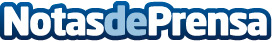 Contar con soluciones móviles para empresas incrementa el volumen de negocio, apunta TelynetLas soluciones móviles han revolucionado el entorno empresarial, mejorando la comunicación entre todos los actores implicados en estos procedimientos e incidiendo así en una mayor eficiencia laboral, según TelynetDatos de contacto:Telynet902 189 198Nota de prensa publicada en: https://www.notasdeprensa.es/contar-con-soluciones-moviles-para-empresas Categorias: Telecomunicaciones Recursos humanos Innovación Tecnológica http://www.notasdeprensa.es